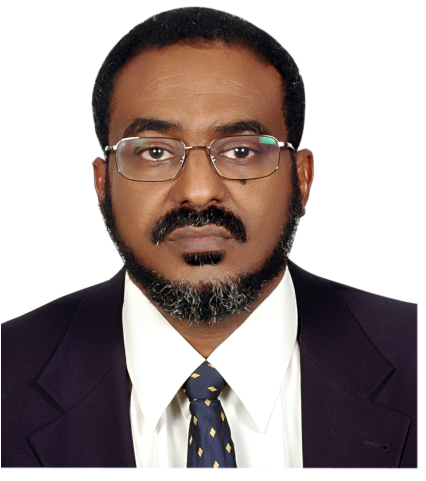 سيرة ذاتيةد. توفيق الطيب البشيرPHD,CFC,CBA,CME1,COMFAR III ExpertMobile : 0505  66  8181المعلومات الشخصية :الاسم : توفيق الطيب البشير عبد الرحمنالجنسية : سودانيالميلاد : 1960الحالة الاجتماعية : متزوج ولي 4 أبناء وبنتانالمؤهل العلمي :دكتوراه في الاقتصاد الإسلامي – تخصص مصرفية إسلامية وتمويل ، جامعة أم درمان الإسلامية , 1997م ، بتقدير ممتاز مع التوصية بطباعة الرسالة .ماجستير اقتصاد – بتقدير جيد جداً ، جامعة أم درمان الإسلامية ، 1991م .بكالوريوس اقتصاد – تقدير جيد جداً ، جامعة الخرطوم ، 1984م .دبلوم دراسات إسلامية ولغة عربية ، جامعة القاهرة فرع الخرطوم 1985.المؤهل المهني :شهادة مستشار مالي معتمد (CFC) من معهد المستشارين الماليين كندا، 2007م.شهادة مدير أعمال معتمد (CBA) من معهد مدراء الأعمال المعتمدين ، كندا .شهادة خبير كمفار ثري (Comfar III) الصادر من منظمة الأمم المتحدة للتنمية الصناعية لإعداد دراسات الجدوى الاقتصادية ، فينا ، 2007م.شهادة اجتياز اختبار هيئة السوق المالية CME1) ) الرياض 2010م.شهادة التمويل من جامعة متشجن – 2013ممجالات الخبرة إجمالاً :مدرب مصرفي ، مدير عمليات التدريب (تخصص مصرفية إسلامية مدرب على أعمال الاعتمادات، الخزينة، الاستثمار، المنتجات والخدمات المصرفية الإسلامية) البنك الأهلي السوداني، مصرف الراجحي 1985-2002م.أستاذ مساعد في الاقتصاد، جامعة أم درمان الإسلامية ، كلية الاقتصاد والعلوم الاجتماعية (ستة أشهر) 2003م.مستشار اقتصادي (تخصص دراسات جدوى اقتصادية، دراسات تقييم شركات ومشاريع، تحليل مالي واقتصادي، تقارير اقتصادية ، دراسات السوق، اللوائح المالية والإدارية، دراسات إعادة الهيكلة الإدارية) دار الدراســـات الاقتصادية، 2003م -2004م.مستشار اقتصادي (تخصص دراسات جدوى اقتصادية، دراسات تقييم شركات ومشاريع، تحليل مالي واقتصادي، تقارير وبحوث اقتصادية ، دراسات السوق، اللوائح المالية والإدارية ، دراسات إعادة الهيكلة الإدارية ) مجموعة دار المنصور الاستشارية ، 2004م -2008م.مستشار مالي معتمد (تخصص تحويل شركات محدودة إلى عامة ، رفع رأس مال الشركات والمؤسسات ، صناديق استثمارية ، صناديق عقارية ، تمويل) شركة الإبانة المالية ، 2008-2010م.استاذ مساعد بقسم التمويل والاستثمار، كلية الاقتصاد والعلوم الإدارية ، جامعة الإمام محمد بن سعود الإسلامية ، 2012م – حتى الآن.الحقل العملي :الرئيس التنفيذي لشركة الإبانة المالية ، 2008-2010م  .المدير العام لمجموعة دار المنصور الاستشارية 2004-2008م .مستشار اقتصادي ، دار الدراسات الاقتصادية 2003، 2004م.أستاذ مساعد، كلية الاقتصاد ، جامعة أم درمان الإسلامية 2003م.مسئول اعتمادات- مدرب مصرفية إسلامية ، مدير عمليات التدريب، مصرف الراجحي 1989-2002م.موظف مصرفي - البنك الأهلي السوداني 1984-1989م.الدورات التدريبية التي أنفذها :أساسيات العمل المصرفي الإسلامي.صيغ الاستثمار والتمويل في المصارف الإسلامية.التكييف الشرعي للخدمات والمنتجات المصرفية.الجوانب القانونية في الأعمال المصرفية.الاعتمادات المستندية.خطابات الضمان المصرفية.الخدمات والمنتجات المصرفية.إعداد دراسات الجدوى الاقتصادية.مقدمة في الاقتصاد والتنمية الاقتصادية.البحوث والدراسات :تمويل التجارة الخارجية في السودان ( رسالة ماجستير ).التمويل المصرفي الإسلامي للتنمية الاقتصادية ( رسالة دكتوراه ).الإسلام والتنمية الاقتصادية ( كتاب منشور, 2007 ).المحفظة الاستثمارية العقارية ( بحث ).المصارف الإسلامية ودورها في التنمية الاقتصادية ( كتاب تحت الطبع ).العالم الإسلامي بين تخلف التنمية وتنمية التخلف ( كتاب تحت الطبع ).نظام الربا وأثاره المدمرة للاقتصاد والتنمية الاجتماعية ( كتاب تحت الطبع ).مجموعة من دراسات السوق ودراسات الجدوى الاقتصادية.مجموعة من دراسات تقييم المشاريع.45 مقالاً اقتصادياً بمجلة عالم الراجحي ومجلة عالم الاقتصاد ومجلة الاقتصاد الإسلامي التابعة لبنك دبي الإسلامي.العنوان الحالي :ص. ب 12912 الرياض 11483  .ت  4546573   بريد الكتروني : tawfeig@hotmail.com 